Academic calendar 2018/19 (UK)Academic calendar 2018/19 (UK)Academic calendar 2018/19 (UK)Academic calendar 2018/19 (UK)Academic calendar 2018/19 (UK)Academic calendar 2018/19 (UK)Academic calendar 2018/19 (UK)Academic calendar 2018/19 (UK)Academic calendar 2018/19 (UK)Academic calendar 2018/19 (UK)Academic calendar 2018/19 (UK)Academic calendar 2018/19 (UK)Academic calendar 2018/19 (UK)Academic calendar 2018/19 (UK)Academic calendar 2018/19 (UK)Academic calendar 2018/19 (UK)Academic calendar 2018/19 (UK)Academic calendar 2018/19 (UK)Academic calendar 2018/19 (UK)Academic calendar 2018/19 (UK)Academic calendar 2018/19 (UK)Academic calendar 2018/19 (UK)Academic calendar 2018/19 (UK)Academic calendar 2018/19 (UK)Academic calendar 2018/19 (UK)Academic calendar 2018/19 (UK)Academic calendar 2018/19 (UK)Academic calendar 2018/19 (UK)Academic calendar 2018/19 (UK)Academic calendar 2018/19 (UK)Academic calendar 2018/19 (UK)Academic calendar 2018/19 (UK)Academic calendar 2018/19 (UK)Academic calendar 2018/19 (UK)Academic calendar 2018/19 (UK)Academic calendar 2018/19 (UK)Academic calendar 2018/19 (UK)Academic calendar 2018/19 (UK)Academic calendar 2018/19 (UK)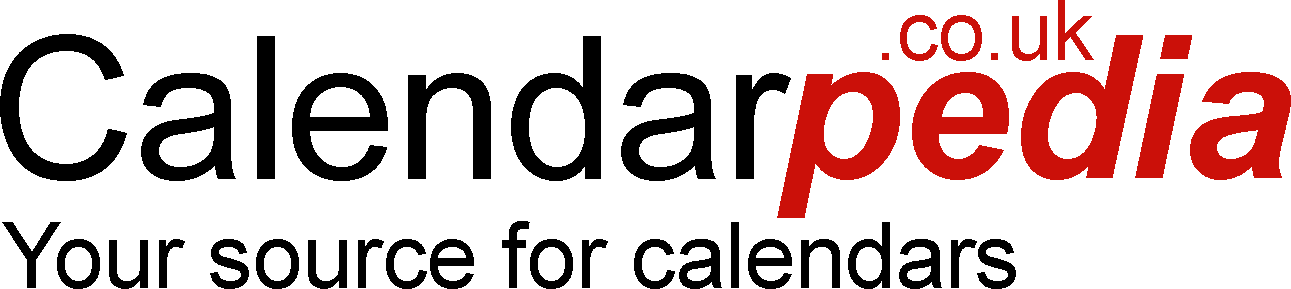 2018201820182018201820182018201820182018201820182018201820182018201920192019201920192019201920192019201920192019201920192019201920192019201920192019201920192019201920192019201920192019201920192019SeptemberSeptemberSeptemberSeptemberOctoberOctoberOctoberOctoberNovemberNovemberNovemberNovemberDecemberDecemberDecemberDecemberJanuaryJanuaryJanuaryJanuaryFebruaryFebruaryFebruaryFebruaryMarchMarchMarchMarchAprilAprilAprilAprilMayMayMayMayJuneJuneJuneJuneJuneJulyJulyJulyJulyAugustAugustAugustAugust1Sa1Mo401Th1Sa1TuNew Year’s DayNew Year’s Day1Fr1Fr1Mo141We1Sa1Mo271Th2Su2Tu2Fr2Su2WeXMASXMAS2Sa2Sa2Tu2Th2Su2Tu2Fr3Mo363We3Sa3Mo493ThXMASXMAS3Su3Su3We3Fr3Mo233We3Sa4TuSTART OF YEARSTART OF YEAR4Th4Su4Tu4FrSTART OF TERMSTART OF TERM4Mo64Mo104Th4Sa4TuCHAIRCHAIRCHAIR4Th4Su5We5Fr5Mo455We5Sa5Tu5TuCHAIRCHAIR5Fr5Su5We5Fr5Mo326Th6Sa6TuCHAIRSSCHAIRSS6Th6Su6We6We6Sa6MoEarly May BH196Th6Sa6Tu7Fr7Su7We7Fr7Mo27Th7Th7Su7Tu7Fr7Su7We8Sa8Mo418Th8Sa8Tu8Fr8Fr8MoEASTER158We8Sa8Mo288Th9Su9Tu9Fr9Su9We9Sa9Sa9TuEASTEREASTER9Th9Su9Tu9Fr10Mo3710We10Sa10Mo5010Th10Su10Su10WeEASTEREASTER10Fr10Mo2410WeFGB 11FGB 1110Sa11Tu11Th11Su11Tu11Fr11Mo711Mo1111ThEASTEREASTER11Sa11Tu11Th11Su12We12Fr12Mo4612We12Sa12TuFGB 6FGB 612Tu12FrEASTEREASTER12Su12We12Fr12Mo3313Th13Sa13Tu13Th13Su13We13We13Sa13Mo2013Th13Sa13Tu14Fr14Su14We14Fr14Mo314Th14Th14Su14Tu14Fr14Su14We15Sa15MoHALF TERM4215Th15Sa15TuFGB 5FGB 515Fr15Fr15MoEASTER1615We15Sa15Mo2915Th16Su16TuHALF TERMHALF TERM16Fr16Su16We16Sa16Sa16TuEASTEREASTER16Th16Su16Tu16Fr17Mo3817WeHALF TERMHALF TERM17Sa17Mo5117Th17Su17Su17WeEASTEREASTER17Fr17Mo2517We17Sa18TuFGB 1FGB 118ThHALF TERMHALF TERM18Su18TuFGB 4FGB 418Fr18MoHALF TERM818Mo1218ThEASTEREASTER18Sa18TuFGB 10FGB 10FGB 1018Th18Su19We19FrHALF TERMHALF TERM19Mo4719We19Sa19TuHALF TERMHALF TERM19TuFGB 7FGB 719FrGood FridayGood Friday19Su19We19Fr19Mo3420Th20Sa20TuFGB 3FGB 320Th20Su20WeHALF TERMHALF TERM20We20Sa20Mo2120Th20Sa20Tu21Fr21Su21We21FrEND OF TERMEND OF TERM21Mo421ThHALF TERMHALF TERM21Th21Su21TuFGB 9FGB 921Fr21Su21We22Sa22MoHALF TERM4322Th22Sa22Tu22FrHALF TERMHALF TERM22Fr22MoEaster Monday1722We22Sa22Mo3022Th23Su23TuHALF TERMHALF TERM23Fr23Su23We23Sa23Sa23Tu23Th23Su23TuEND OF YEAREND OF YEAR23Fr24Mo3924WeHALF TERMHALF TERM24Sa24MoXMAS5224Th24Su24Su24We24Fr24Mo2624We24Sa25Tu25ThHALF TERMHALF TERM25Su25TuChristmas DayChristmas Day25Fr25Mo925Mo1325Th25Sa25Tu25Th25Su26We26FrHALF TERMHALF TERM26Mo4826WeBoxing DayBoxing Day26Sa26Tu26Tu26Fr26Su26We26Fr26MoAugust Bk. Hol.3527Th27Sa27Tu27ThXMASXMAS27Su27We27We27Sa27MoSpring Bank H.2227Th27Sa27Tu28Fr28Su28We28FrXMASXMAS28Mo528Th28Th28Su28TuHALF TERMHALF TERM28Fr28Su28We29Sa29Mo4429Th29Sa29Tu29Fr29Mo1829WeHALF TERMHALF TERM29Sa29Mo3129Th30Su30TuFGB 2FGB 230Fr30Su30We30Sa30TuFGB 8FGB 830ThHALF TERMHALF TERM30Su30Tu30Fr31We31MoXMAS131Th31Su31FrHALF TERMHALF TERM31We31Sa© Calendarpedia®   www.calendarpedia.co.uk© Calendarpedia®   www.calendarpedia.co.uk© Calendarpedia®   www.calendarpedia.co.uk© Calendarpedia®   www.calendarpedia.co.uk© Calendarpedia®   www.calendarpedia.co.uk© Calendarpedia®   www.calendarpedia.co.uk© Calendarpedia®   www.calendarpedia.co.uk© Calendarpedia®   www.calendarpedia.co.uk© Calendarpedia®   www.calendarpedia.co.uk© Calendarpedia®   www.calendarpedia.co.uk© Calendarpedia®   www.calendarpedia.co.uk© Calendarpedia®   www.calendarpedia.co.uk© Calendarpedia®   www.calendarpedia.co.uk© Calendarpedia®   www.calendarpedia.co.uk© Calendarpedia®   www.calendarpedia.co.uk© Calendarpedia®   www.calendarpedia.co.uk© Calendarpedia®   www.calendarpedia.co.uk© Calendarpedia®   www.calendarpedia.co.uk© Calendarpedia®   www.calendarpedia.co.uk© Calendarpedia®   www.calendarpedia.co.uk© Calendarpedia®   www.calendarpedia.co.uk© Calendarpedia®   www.calendarpedia.co.uk© Calendarpedia®   www.calendarpedia.co.uk© Calendarpedia®   www.calendarpedia.co.ukData provided ‘as is’ without warrantyData provided ‘as is’ without warrantyData provided ‘as is’ without warrantyData provided ‘as is’ without warrantyData provided ‘as is’ without warrantyData provided ‘as is’ without warrantyData provided ‘as is’ without warrantyData provided ‘as is’ without warrantyData provided ‘as is’ without warrantyData provided ‘as is’ without warrantyData provided ‘as is’ without warrantyData provided ‘as is’ without warrantyData provided ‘as is’ without warrantyData provided ‘as is’ without warrantyData provided ‘as is’ without warrantyData provided ‘as is’ without warrantyData provided ‘as is’ without warrantyData provided ‘as is’ without warrantyData provided ‘as is’ without warrantyData provided ‘as is’ without warrantyData provided ‘as is’ without warrantyData provided ‘as is’ without warrantyData provided ‘as is’ without warrantyData provided ‘as is’ without warrantyData provided ‘as is’ without warranty